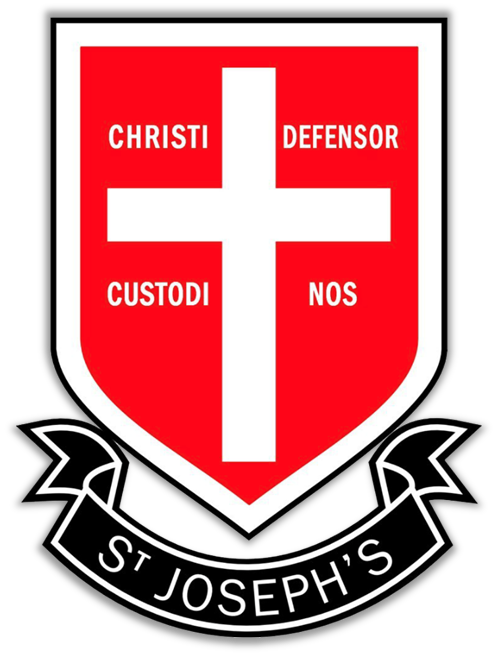 The St Joseph’s Sixth Form Super Curricular ListThe Sixth Form Super Curricular List: Going Beyond the Classroom: Super-Curricular Learning One of the best ways you stand out during your Sixth Form studies is through the amount of independent study you undertake outside of the classroom.  Regardless of your future plans, the ability to extend yourself and research independently into your interests is an invaluable skill – this will support your university applications and/or future job applications and interviews.   All universities expect more than just classroom knowledge, which is where supercurricular activities come in; these are academic enrichment tasks that show you are interested in your studies beyond what is on the school syllabus. This ‘Discovery List’ has been put together to help you develop your interests not only in you chosen fields of study, but also in the wider world around you.   General resources •	iTunes U o Free podcasts, video lectures, reading recommendations - A whole range of resources from leading universities (Oxford, Yale)  •	YouTube - Has its own educational channel – EDU  •	Staircase 12 o www.staircase12.org o A website put together by University College, Oxford (our link college at Oxford) o Contains interviews and book reviews from current students   •	Radio 4 o Excellent range of archive material  o Recommended – Week in Westminster / Thinking Allowed / A History of the World / In Our Time  •	TED - Watch talks from experts from a variety of fields  •	MOOCs – Massive Open Online Courses – These online courses provide videos, reading lists and activities – you often don’t need to formally complete the course: FutureLearn – www.futurelearn.com, EdX – www.edx.org, Coursera – www.coursera.org  •	Websites of Professional organisations  e.g. o  www.rsc.org – Royal Society of Chemistry  o www.history.org.uk – The Historical Association  •	Read newspapers! o Some online versions are free - Read more than one to develop your critical skills 	 SubjectThings to readThings to seeThings for the futureArt, Craft & Design        Exam Board: AQASpecification: 7201                                                                                                                                                                       Living and Sustaining a Creative Life: Essays by 40 Working Artists by Sharon LoudenCatching the Big Fish: Meditation, Consciousness, and Creativity by David Lynch Art & Fear: Observations on the Perils (and Rewards) of Artmaking by David Bayles & Ted OrlandCreative Block by Danielle KyrsaThe Tate Modern – modern and contemporary artThe Design MuseumThe Victoria and Albert Museum – applied artsA course in Art & Design will teach you more than just how to properly manipulate materials and will prepare you to think critically and innovatively – skills that are highly valued outside of the creative industries as well. Although the potential careers are vast, there are many options in the creative industries, such as: Fine artist, art therapist, fashion designer, animator, photographer, graphic designer, illustrator, gallery curator, architect, textile designer, interior designer, retail merchandising, gaming designer, advertising executive, marking executive, teacher, and many more. BiologyExam Board: AQASpecification: 7402The selfish gene by Richard DawkinsGenome by Matt RidleyThe Origin of Species by Charles DarwinWhat a plant knows by Daniel ChamovitzAttend lectures in London by leading scientistsAttend Eton college medical society talksYear 12 students assist with the running of science clubThe Natural History MuseumThe Grant Museum of ZoologyThe Old Operating TheatreMedicine, veterinary medicine, accounting, law, teaching, physiotherapy, psychology.Business StudiesExam Board: EdexcelSpecification: 9BS0The news and business stories on a regular basisThe tipping point: how little things can make a big difference – Malcolm GladwellThe Google Story: David A. ViseYoung Enterprise CompetitionAWS competitionThe Museum of Brands – LondonMars – SloughThe course is designed for pupils who want to develop skills for modern management and become entrepreneur business leaders.. Also it is suitable for people who want to explore how information and data can be handled. An A Level in Business Studies can lead on to careers in any industry and general management, with specialisms such as accounting and finance, marketing or human resources.Vocational Business Studies (BTEC)        Exam Board: EdexcelSpecification: BTEC Level 3 National Certificate in Business 601/7155/8                                                                                                    Edexcel – BTEC Nationals – Skills for learning and workThe news and business stories on a regular basisThe tipping point: how little things can make a big difference – Malcolm GladwellMars – SloughSEGRO – SloughOpportunities through Learning to Work – LHEACadbury’s World Freakonomics PodcastMuseum of Brands - LondonWhatever your chosen career path, a business course will help you on your way: directly into employment or to higher level study. Typical career routes include working for the financial and service industries in the area or setting up your own business. University courses include Business, Finance, Accountancy, Economics, Marketing, International Business, Event Management and Human Resource Management.ChemistryExam Board: AQASpecification: 7405Periodic Tales by Hugh Aldersey-WilliamsThe disappearing spoon by Sam KeanThe pleasure of finding things out by Richard FeynmanThe New Scientist – JournalAttend lectures in London by leading scientistsAttend Eton college medical society talksThe museum of the history of science at Oxford UniversityScience Museum LondonRoyal Society of Chemistry – Burlington Arcade, LondonMuseum of History of Science – OxfordMedicine, veterinary medicine, accounting, law, teaching, engineering, chemical engineering, architecture.Computer ScienceExam Board: OCRSpecification: H446The Most Complex Machine, by David EckOnce upon an algorithm, by Martin Erwig, 2017Wired – a magazineTrigger Happy: the inner life of videogames – Stephen PooleAccidental Empires – Robert X CringelyJoin a tech community to store your projects and collaborate with other programmersCreate a blog with your online projectsThe Alan Turing Cryptography CompetitionLeads to careers in Computer Science, other Science subjects, business, hardware and software development, network engineering and telecommunications.Core MathematicsExam Board: AQASpecification: 1350Why do buses come in threes? – Rob EasterwayFermat’s Last Theorem – Simon SinghThe World of Mathematics – James R. NewmanGodel, Escher and Bach: an Eternal Golden Braid – Douglas HofstadterThere is the opportunity to attend Maths lectures as well as compete in the Senior Maths Challenge – a national competition.Engineering, Accountancy, Computing, Economics, Business, Banking, Architecture, Psychology, Air Traffic Control, Retail Management and Teaching, to name but a few.If I were to take this course I should: Read the course specification.https://qualifications.pearson.com/en/qualifications/edexcel-a-levels/mathematics-2017.htmlD&T: Product Design                                                                                                                                      Exam Board: AQASpecification: 7552Design for the 21st Century (Icons Series) - Charlotte Fiell and Peter FiellThames and Hudson - the eco-design handbook - by Alastair Fuad-Luke.DATA - Designing with Pro/Desktop - John HutchinsonDesign Sketching (ISBN 978-91-976807-0-7) by Erik Olofsson and Klara SjolenDesign MuseumTate Modern3D design could take you into a number of exciting career paths. Of course there’s product or automotive design. But what about computer generated cartoons? Or maybe CAD for industry appeals to you more? This course could take you into architecture, teaching, manufacturing, advertising or engineering.Economics   Exam Board: EdexcelSpecification: 9EC0The wealth of nations – Adam SmithThe general theory of employment, interest and money – John Maynard KeynesThinking Strategically – Avinash DixitCapital – Karl MarxEuropean TravelShare Trading ClubPersonal FinanceEconomics is suitable for pupils studying business and enjoy working with numbers. To have an in depth understanding of consequences of decisions made individuals, households, firms or government. Employers also like to employ economists for the analytical skills that they bring rather than employing them as practicing economists. Job roles have included emerging market analyst, fund manager’s assistant, and trainee accountant and trainee stockbroker.English Language        Exam Board: OCRSpecification: H470                                                                                                                             Bill Bryson, ‘Mother Tongue’Lynn Truss, ‘Eats, Shoots and Leaves’Robert Lane green, ‘You are what you speak’David Crystal, ‘The Fight for English’Study Days e.g. Sovereign Education CoursesThere are endless career possibilities that English Language can give rise to. Opportunities include: journalism, speech therapy, advertising, creative writing, teaching, broadcasting, public relations, performing arts and further study at university.English LiteratureExam Board: OCRSpecification: H472Everything from your course reading list but also:The Times Literary Supplement – a weekly literary review  Try to read material from the ‘prizes’ e.g. The Man Booker prize or the Orange prizeTry to get into reading a broadsheet newspaper weeklyTHE GUARDIAN HAY FESTIVAL May/June http://www.hayfestival.com BBC PROMS LITERARY FESTIVAL July/Sept http://www.bbc.co.uk/promsHENLEY FESTIVAL July http://www.henley-festival.co.ukHENLEY LITERARY FESTIVAL Sept/Oct www.henleyliteraryfestival.co.uk/There is no limit to the possibilities that English Literature can give rise to. The subject is still one of the most prestigious to study in the country. Career opportunities include: journalism, advertising, creative writing, teaching, law, broadcasting, public relations, performing arts and further study at university.GeographyExam Board: AQA Specification: 7073Powerdown: Options and Actions for a Post-Carbon World (2004) by Richard Heinberg.Geography: An integrated approach by David Waugh (various editions). Excellent breadth and depth of A-Level content.There is no such thing as a natural disaster ( 2006) by Chester Hartman and Gregory D SquiresGeography is an excellent A Level subject to aid progression to university whether you are continuing the subject or not because geography demonstrates a questioning mind and one that can evaluate and summarise key concepts which is a big plus for employers; a recent study found those with a geography degree had the lowest unemployment rate of any subject (2010 HECSU).Health and Social Care (BTEC)Exam Board: Pearson Specification: 601/7197/2Edexcel – BTEC Nationals – Skills for learning and workThe Student’s Companion to Social Policy – Alcock, May & WrightThe spirit level: why equality is better for everyone – Pickett & WilkinsonVisits to Health and Social Care settings, such as a care home.Question and answer sessions with various Health Care professionalsCarerOccupational TherapistChild CareNursery NurseMidwifeNurseHealth Care AssistantTeacherSocial WorkerHistory       Exam Board: EdexcelSpecification: A Level 9HI0David Mauk and John Oakland, American Civilization Sixth Edition (Routledge, 2014).Nancy L Clark, South Africa: The Rise and Fall of Apartheid (Seminar Studies in History, Routledge 2011).Niall Ferguson, Empire (Penguin, 2004).History is appropriate for students who have a natural interest in the world around them and a desire to enrich their understanding of where we are now. If reading, acquiring knowledge about societies in the past, discussion, developing ideas, arguments, and analytical writing appeal to you, then you will almost certainly love studying History.History is universally revered as a facilitating subject and is valued by all universities including the leading Russell Group universities. History involves so many useful disciplines and touches upon so many areas of life, you can take it in many different directions such as a career in Law, journalism, heritage work, politics and the financial sector.Languages: FrenchExam Board: AQASpecification: A-level French 7652The French press regularly (www.lemonde.fr).Novels such as Bonjour Tristesse, Un Sac de Billes, Élise ou la vraie vie.Grammar revision guides to ensure you are secure in GCSE level grammarTrips include film screenings and visits to the French Institute in Kensington.  There is also the opportunity to attend seminars in London for students of A level French. Students are able to take part in language immersion study trips to Paris or Marseille which can be organised through the school.A degree in French gives students the edge in today’s global job market, whether they are considering a career in business, finance, diplomacy, media, interpreting, translation or teaching.Languages: Spanish        Exam Board: AQASpecification: A-level Spanish 7692                                                                                                The Spanish press regularly (www.elpais.es).Novels such as Réquiem por un campesino español, Las bicicletas son para el verano or Como agua para chocolate.Grammar revision guides to ensure you are secure in GCSE level grammarTrips include film screenings at the British Film Institute and there is the opportunity to attend seminars in London for students of A level Spanish. Students are also able to take part in language immersion study trips to Malaga which can be organised through the school.Having completed a degree in Hispanic studies you will have acquired a high level of competence in Spanish and will have the ability to use it in complex contexts. Many languages students choose to remain in further education and go on to study in law, finance or media after graduation. The highly desirable combination of language skills, cultural literacy and critical thinking means that languages graduates are in high demand in today’s employment market.LawExam Board: AQASpecification: 7162The Rule of Law by Tom BinghamEve Was Framed by Helena KennedyBleak House by Charles DickensLetters to a Law Student: A Guide to Studying Law at University by Nicholas J. McBrideThe Secret Barrister: Stories of the Law and How It's BrokenLaw allows for many enrichment opportunities. We try and gain first-hand experience of how the law works by visiting Parliament and the courts. Students also have the opportunity to work with students in younger year groups to help them with the mock trial competition that takes place.Many students will go onto studying law at University as well as other university courses. The skills obtained from this course will also allow you to enter a number of careers such as the Police, the Civil Service, Business, Banking, Journalism and Social Work.MathematicsExam Board: EdexcelSpecification: AS: 8MA0/01, 8MA0/02, A: 9MA0/01, 9MA0/02, 9MA0/03Why do buses come in threes? – Rob EasterwayFermat’s Last Theorem – Simon SinghThe World of Mathematics – James R. NewmanGodel, Escher and Bach: an Eternal Golden Braid – Douglas HofstadterThere is the opportunity to attend Maths lectures as well as compete in the Senior Maths Challenge – a national competition.Engineering, Accountancy, Computing, Economics, Business, Banking, Architecture, Psychology, Air Traffic Control, Retail Management and Teaching, to name but a few.If I were to take this course I should: Read the course specification.https://qualifications.pearson.com/en/qualifications/edexcel-a-levels/mathematics-2017.htmlMedia Studies                 Exam Board: OCRSpecification: H409                                                                                                                        www.mediaknowall.com Media theories onlinehttps://www.imdb.com/list/ls055592025/ - the top 100 greatest movies of all timeEisenstein, Sergei. Film Form: Essays in Film Theory.Bull A (2015) Multimedia journalism: a practical guide, RoutledgeFilm and documentary production days at the British Film Institute (BFI), classes in media production for portable devices, University based theory seminars, introductions to advertising, school based product ‘pitch’ days and learning walks with some of the UKs leading media institutions.With the rapid and ongoing development of e-media and broadcast technologies, media studies can lead to an ever expanding range of career possibilities from media production, marketing, coding and analysis to advertising, journalism, public relations and law.Music Performance (BTEC)           Exam Board: EdexcelSpecification: 2018                                                                             Sound on Sound MagazineFuture Music MagazineMusic Tech MagazineHow Music Works: A listener’s guide to harmony, keys, broken chords, perfect pitch and the secrets of a good tune -  John PowellMusic Technology: A survivor’s Guide - Paul WhiteThe Music Museum (London)British Music Experience (London)Students can go on to study subjects such as music or education at university or look for job opportunities within the arts sector.Performing Arts (BTEC)              Exam Board: Edexcel Pearson Specification: Pearson BTEC Level 3 National Certificate in Performing Arts                                                                                                                                          Matthew Bourne in conversation Unmasked by Andrew Lloyd Webber An Actor Prepares by Constantin StanislavskiThe complete Brecht toolkit by Stephen UnwinThe Theatre and its double by Antonin ArtaudSchool Productions opportunitiesWorkshops with KS3Working with Primary SchoolsActorDirectorTheatre ProducerTeacherDesignerStage/Theatre ManagerSound DesignTheatre in EducationPhilosophy & EthicsExam Board: OCRSpecification: H173 and H573The Puzzle of Evil Peter VardyThe Puzzle of Ethics Peter VardyThe Blind Watchmaker Richard Dawkins The Republic, PlatoOn Liberty, MillBeyond good and evil, NietzscheAn enquiry concerning human understanding, HumeA history of western philosophy, RussellPupils have the opportunity to attend Academy Conferences in London, led by scholars who write the course textbooks. We work very closely with other schools such as Eton College, who are involved in writing some of the exam papers for OCR.Barrister, Newspaper Journalist, TeacherPhysics   Exam Board: AQASpecification: 7408A short history of nearly everything by Bill BrysonThe Grand Design by Stephen Hawkin and Leonard MlodinowA short History of Nearly Everything - Bill BrysonWhy don’t penguins’ feet freeze? – NewScientistThe Grand Design – Stephen Hawkin and Leonard MlodinowNewton – Peter AckroydThe Quantum Universe: Everything that can happen does happen – Brian Cox and Jeff ForshawPhysics WorldAttend lectures in London by leading scientistsAttend Eton college medical society talksScience MuseumThe planetariumGreenwich observatoryEngineering, chemical engineering, architecture, geology, teacher, accountant.PsychologyExam Board: AQASpecification:The AQA A level Psychology books one and two and the news online regularly (the skills learnt on the course often require application in real world settings). There is a Radio 4 podcast on Psychology called All in the Mind, with current and past episodes available, and I would watch current affairs documentaries such as the BBC’s Panorama programmes and Channel 4’s Crime and Punishment.Other publications might include:Freud for Beginners by Richard Appignanesi and Oscar ZarateIntroducing Psychology: A Graphic Guide to Your Mind and Behaviour by Nigel BensonMindwatching: Why We Behave the Way We Do by H.J. Eysenck and Michael W. EysenckStudents have the opportunity to attend psychology conferences in London for led by the authors of the course textbook. Within school students are able to link EPQ work with content learned in class, opening the possibility for further practical research inside and outside the classroom.Careers in psychology (requiring further study after A Level) include criminology, occupational psychology, sport psychology, educational psychology, clinical psychology or counselling psychology. Any career involving contact with people such as teaching, social work, medicine, business and management. It will also support any career that involves high levels of analysis and evaluation.Sociology  Exam Board: AQASpecification: 7192I should read AQA A level Sociology book one and book two and sociologists such as Louis Theroux and Reggie Yates and I should watch current affairs documentaries such as Channel 4s Unreported world. Sociology Review New InternationalistThe New StatesmenThe EconomistStudents have the opportunity to attend a criminology conference in London led by researchers that have applied psychological research in real world situations. There will also be a chance to go for a meal at The Clink, a restaurant/charity run by ex-prisoners.Many business roles such as human resources, journalism, teaching, criminology, social work, armed forces and many other areas as a result of the skills developed.Sports Studies (BTEC)  Exam Board: Edexcel Pearson Specification: 601/7218/6      Edexcel – BTEC Nationals – Skills for learning and workJournal of Sports SciencesJournal of Sport & Social IssuesSports Biographies/AutobiographiesVisits to a sports laboratoryExposure to the fitness sectorQuestion and answer sessions with fitness sector professionals.Fitness InstructorSports CoachPE TeacherPhysiotherapistSports TherapyYouth workSports NutritionistSports PsychologistTravel & Tourism (BTEC)Exam Board:  EdexcelSpecification: BTEC Level 3 National Extended Certificate in Travel and TourismEdexcel – BTEC Nationals – Skills for learning and workThe BBC has an excellent range of travel programmes, so watching any of these will help build your understanding of the world and the countries and peoples within it.The Best Service is No Service: How to Liberate Your Customers from Customer Service, Keep Them Happy, and Control CostsLonely Planet Great Britain (Travel Guide)Blogs:http://www.danflyingsolo.com/https://www.travel-break.net/BA customer services visitThorpe Park Customer Services visitThis qualifications has been designed to provide an all-round introduction to the travel and tourism sector for those who wish to further their careers in one of its many connected industries, including retail travel, visitor attractions, and accommodation, transport and tour operations.